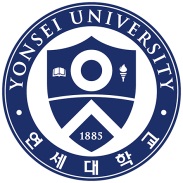 Yonsei University Graduate School of Government, Business, and EntrepreneurshipApplication for AdmissionDate of Birth :       /           /       Gender     Male      FemaleCitizenship :Visa type : Country of Citizenship : City of Birth :Country of Birth : *Personal InformationPhoto(3cm X 4cm)Name :      Photo(3cm X 4cm)Tel :Photo(3cm X 4cm)Fax :Photo(3cm X 4cm)Mobile :Photo(3cm X 4cm)E-mail :Photo(3cm X 4cm)Religion :Photo(3cm X 4cm)*Mailing Address*Emergency ContactName :                           Relationship :Address :Tel :                               E-mail : *Official Education*Official EducationDates Attended(mm/yy)Dates Attended(mm/yy)Type of Degree Received*List in chronological order (most recent first)  all colleges and universities attended*List in chronological order (most recent first)  all colleges and universities attendedDates Attended(mm/yy)Dates Attended(mm/yy)Type of Degree ReceivedName of InstituteCity, state, countryFromToType of Degree Received*Employment*List in chronological order (most recent first)*List in chronological order (most recent first)Name of CompanyAddressTitleSignature:                                                           Date:                             